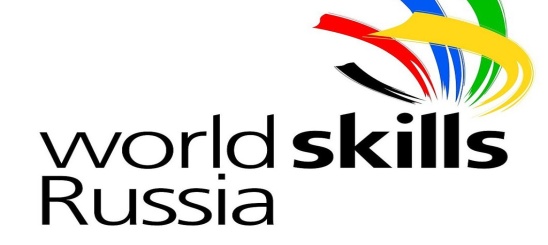 Расходный материал на 1 конкурсное место (предоставляется организаторами) Оборудование и  приспособления на площадку (предоставляются организаторами) Оснащение рабочего места участника (Тулбокс) (привозят участники ОБЯЗАТЕЛЬНО), количество и марка производителя определяется участниками самостоятельно (по мере необходимости).Спецодежда и средства индивидуальной защиты на одного участника (привозят участники) ОБЯЗАТЕЛЬНО  Офисное оборудование площадки  Региональный чемпионат 2018Инфраструктурный листПечное делоГлавный экспертЧурилов Г.К.№№НаименованиеКоличество шт.11Расходный материал на 1 конкурсное место  1.11.1Красный керамический клиновой, 250х120х57х28 мм, 261.21.2Красный керамический кирпич, 250х120х65 мм,781.31.3Кружало в комплекте11.41.4ГПС100кг.1.51.5Цемент200г.22Оснащение рабочего места участника (предоставляется организаторами)  Оснащение рабочего места участника (предоставляется организаторами)  2.12.1Ведро - 12 литров,22.22.2Резервуар для раствора - пластмассовая ёмкость 90 литров,12.32.3Емкость,40л12.42.4Лопата для перемешивания раствора,12.52.5Веник,12.62.6Щётка ручная сметка12.72.7Совок,12.82.8Швабра жёсткая,12.92.9Ветошь,0.5кг.2.102.10Поддоны 1500x600x200 мм,22.112.11Корзина для мусора,12.122.12Плита ОСБ 15* 2500*1250, на одно конкурсное место- для подиума22.132.13Доска 25*100 мм, длина 2,5 м, на одно конкурсное место- для подиума6№НаименованиеКоличество, шт.2Общая инфраструктура на 6 команд  2.1Контейнер для отходов 20 куб.м.,12.2Диски алмазные,62.3Тачка строительная 300 кг.,62.4Станок камнерезный DIAM PL-1000-1.6  Коврик резиновый под станок. 3 на 6 участников2.5Гидравлическая тележка Рохля ТНВ-2500,32.6Отстойник для мойки инструмента,62.7Водоснабжение - кран12.8Электроснабжение: розетки 220В32.9Полиэтиленовая пленка,300м22.10Огнетушитель,12.11Аптечка первой помощи1№НаименованиеКоличество шт.3.1Кельма печника13.2Кельма маляра13.3Расшивка для формирования швов - плоская (8 мм),13.4Молоток - кирка13.5Рулетка 3м13.6Уровень пузырьковый - (500-600мм.)13.7Отвес строительный13.8. Строительный карандаш13.9Строительный маркер, комплект (Зцвета).13.10Угольник 300мм -600мм13.11Правило 1м.13.12Шпатель 150мм1№НаименованиеКоличество, шт.4.1Рабочий комбинезон14.2Ботинки строительные с металлическим носком,1 пара4.3Перчатки х/б1 пара4.4Перчатки резиновые1 пара4.5Очки защитные,14.6Головной убор,14.77 Наушники,1№НаименованиеКоличество, шт.5.1Стул65.2Стол 1200х60035.3Компьютер в сборе с процессором,15.4Принтер лазерный,15.5Бумага 80г/м² А4 пачка 500 листов.15.6Бумага для заметок (зелёная, 76*76 мм), пачка 100 листов25.7Фломастеры, упаковка 6 цветов  25.8Шариковые ручки205.9Ножницы,15.10Клейкая лента скотч упаковочная (50*66мм, прозрачный)25.11Стреч-плёнка для ручной упаковки (17 мкм, 45 см*230 м, эконом)1рулон